Vítání občánků obce Postřižín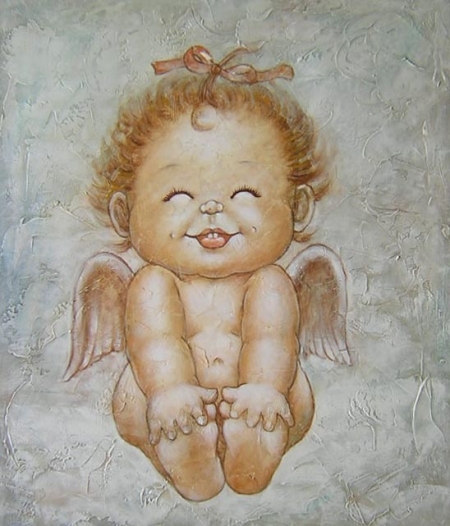 Jméno a příjmení dítěte: ………………………………………………………………………..Datum a místo narození: ………………………………………………………………………..Adresa trvalého bydliště: ……………………………………………………………………….Jméno matky: ………………………………………………………………………………………..Jméno otce: ……………………………………………………………………………………………V souladu s ustanovením zákona č. 101/2000 Sb. o ochraně osobních údajů a o změně některých zákonů souhlasím s využitím výše uvedených osobních údajů pro organizační zajištění akce Vítání občánků obce Postřižín.Na místě bude přítomen fotograf. Mám zájem o vyhotovení fotografií (placená služba):anoneV Postřižíně dne:						……………………………………………….									PodpisAdresa pro odevzdání přihlášky:Obecní úřad Postřižín, Pražská 42, 250 70 Postřižíne-mail: info@obecpostrizin.cz                         